Справка о проведении мероприятия «День знаний» 2019г.Цель: проведение праздника день знаний, создать праздничную атмосферу в начале учебного года для обучающихся, учителей и родителей.Задачи: Воспитание творческих способностей учащихся, нравственной чистоты и эстетического отношения к жизни.Формирование преемственности поколений и укрепление школьных традиций.Место проведения: территория школыДата проведения: 1 сентября 2019г.              Для проведения торжественного мероприятия зам. директора по ВР Бабалаева А.З., и СПВ Тагировой К.Н. был разработан и подготовлен сценарий.           На мероприятии присутствовали обучающиеся, учителя, гости и родители.  В честь начало учебного года слушали гимн России.             С поздравительной речью выступил: директор школы – Ахмедов М.А., зам. директора по УВР – Омарова Р.Т.               «Здравствуй школа».               Затем выступили первоклассники с подготовленными стихами. Не оставило равнодушными никого из присутствующих их выступление. И дали клятву о поведении в школе. Им в подарок розданы медальоны «Я – первоклассник».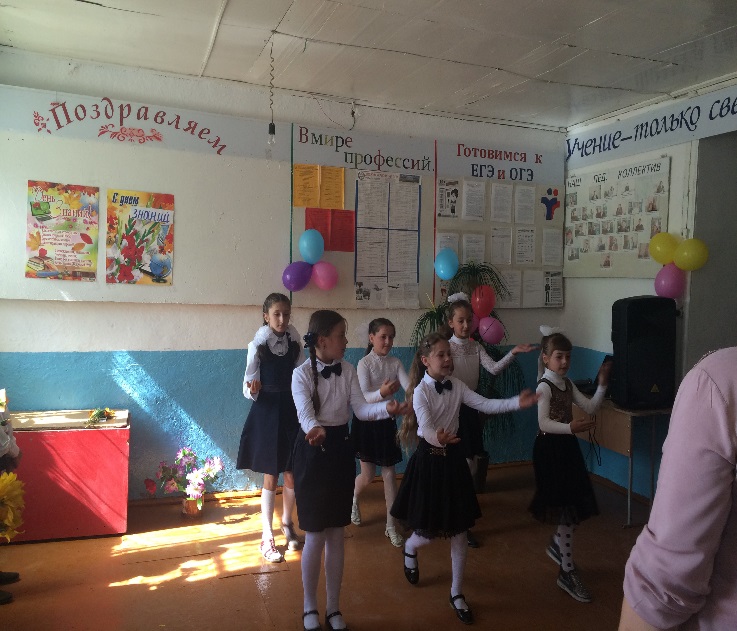 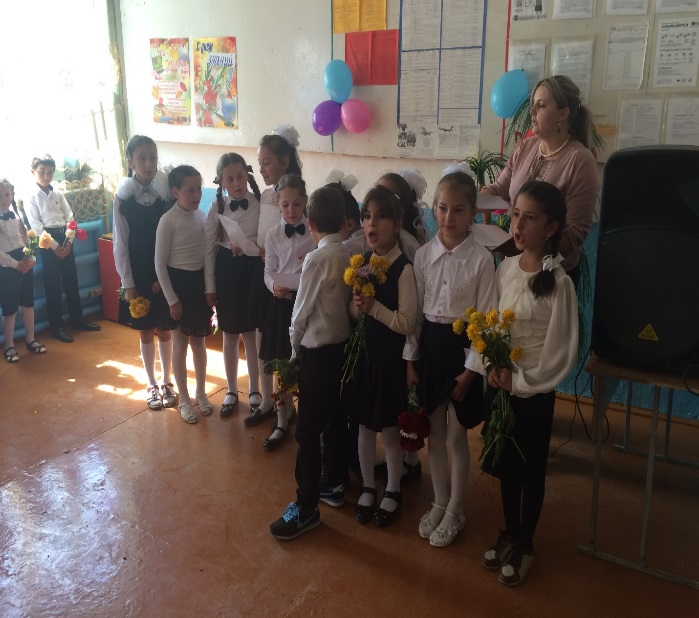            По сложившейся традиции со стихотворениями выступили первоклассники и выпускники школы.  Право дать первый звонок, который оповещал о начале учебного года удостоились ученица 1 класса Мирзоева Мавлида  и ученик 11 класса  Саидов Осман.   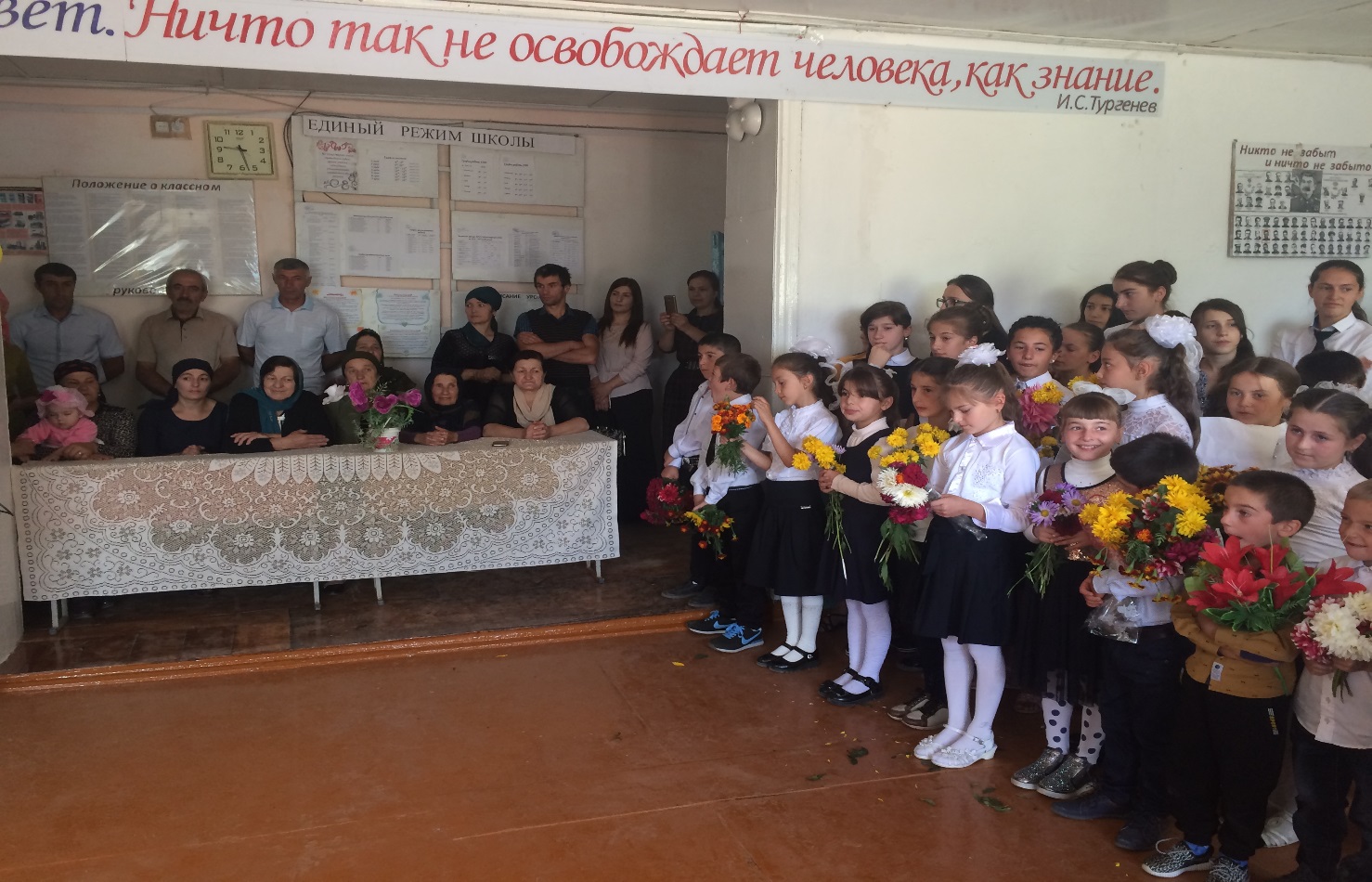 В конце прозвенел Первый звонок, и в школу вошли первоклассники на свой первый в жизни урок. Все классные руководители провели первые уроки.               Поставленные цели достигнуты. Мероприятие в целом проведено на должном уровне. Зам.директора по ВР ________________Бабалаева А.З.